Túrakód: G_Termál-tó-6,7_(PS) / Táv.: 6,7 km  Szinti: 1:35 óra, (átlseb.: 4,23 km/h / Frissítve: 2021-04-08Túranév: Gyalog_Termál-tó-6,7 km (PS)Résztávokhoz javasolt rész-szintidők (kerekített adatok, átlagsebességgel kalkulálva):Feldolgozták: Baráth László, Hernyik András, Valkai Árpád, 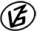 Tapasztalataidat, élményeidet őrömmel fogadjuk! 
(Fotó és videó anyagokat is várunk.)RésztávRésztávRész-szintidőRész-szintidőG_Termál-tó-6,7_(PS)_01-rtSpari/R-C - Termál-tó/30:400:40G_Termál-tó-6,7_(PS)_02-rtTermál-tó/3 - Termál-tó/50:311:11G_Termál-tó-6,7_(PS)_03-rtTermál-tó/5 - Termál-tó/60:171:28G_Termál-tó-6,7_(PS)_04-rtTermál-tó/6 - Spari/R-C0:071:35